Ohio English Language Proficiency Screener - Individual Student ReportThis report contains your child’s results from the Ohio English Language Proficiency Screener (OELPS). The OELPS measures four areas of English proficiency: reading, listening, writing and speaking. Schools give the OELPS to identify students who could benefit from language assistance to participate more effectively and meaningfully in school.Each student gets an Overall Proficiency Determination and four Domain Performance Scores. The Overall Proficiency Determination tells whether a child is “Emerging,” “Progressing,” or “Proficient” in English. Your child’s overall proficiency is based on scores from the reading, listening, writing and speaking items. Students get a score from 1 to 5 for each domain, where 1 is the least proficient and 5 is the most proficient. See below to learn more about your child’s results. Descriptions of the Domain Performance Levels by grade or grade-band are on the following pages.Overall Performance on the OELPSPerformance on the OELPS by DomainPerformance Level Domain DescriptionsKindergarten: Performance Level Domain Descriptions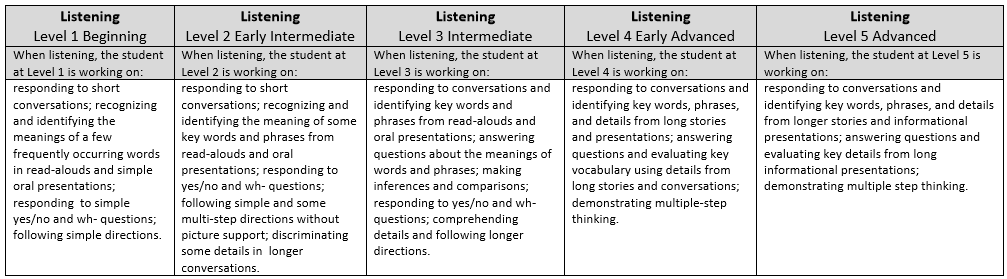 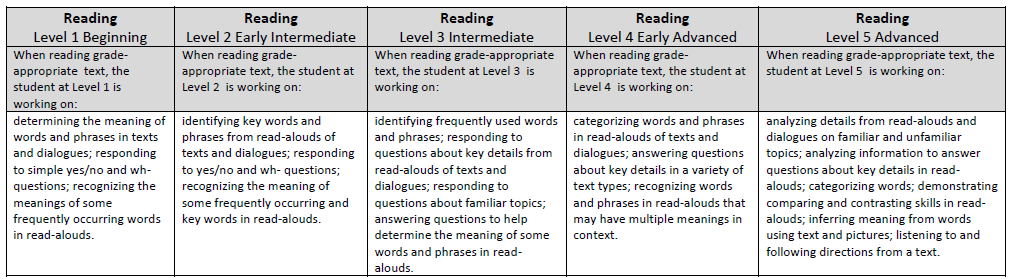 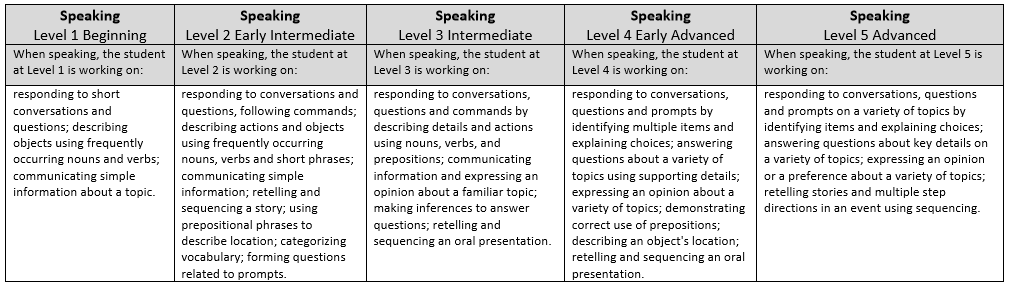 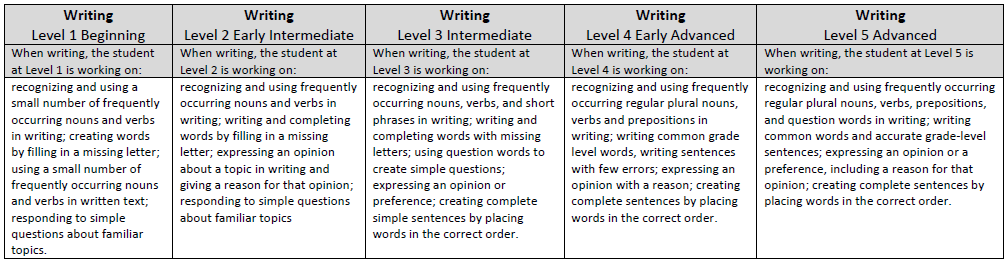 Grade 1: Performance Level Domain Descriptions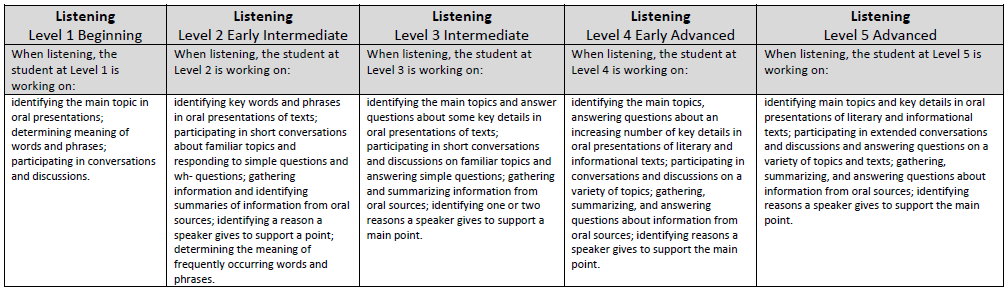 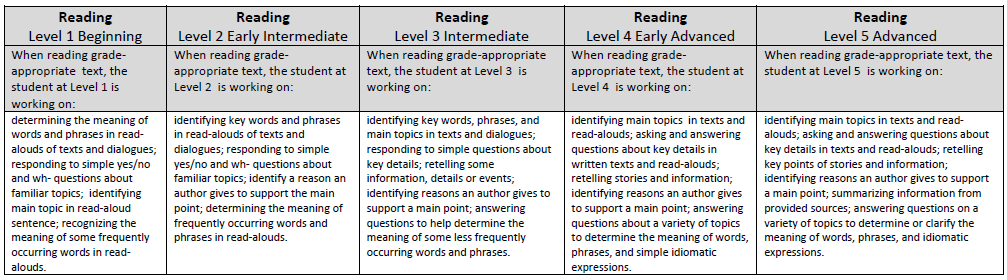 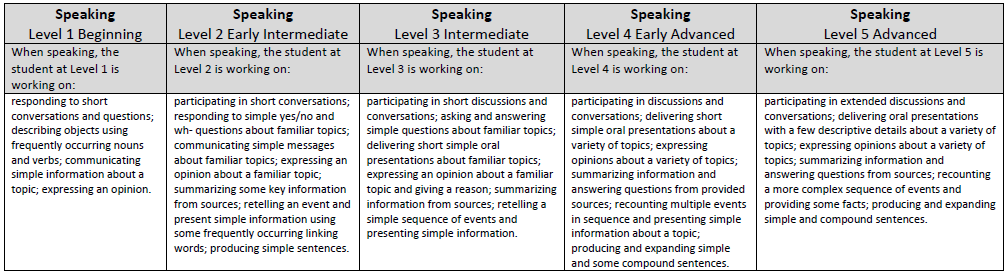 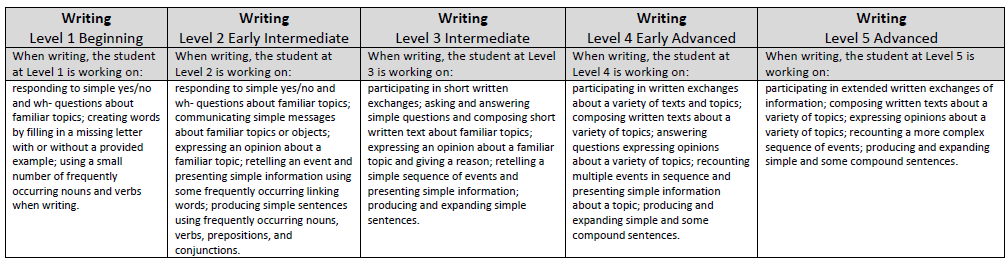 Grades 2-3: Performance Level Domain Descriptions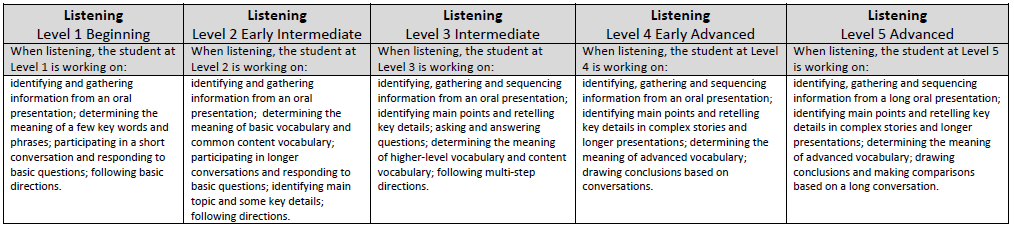 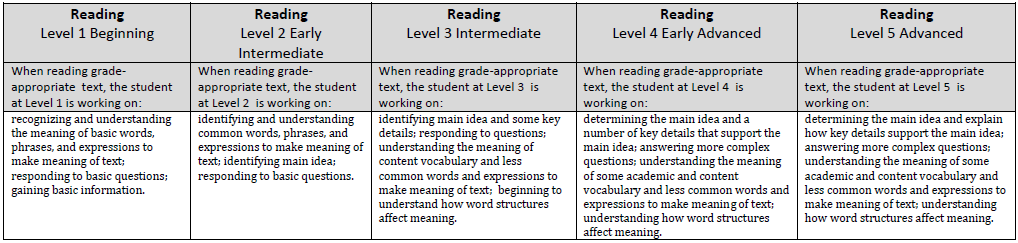 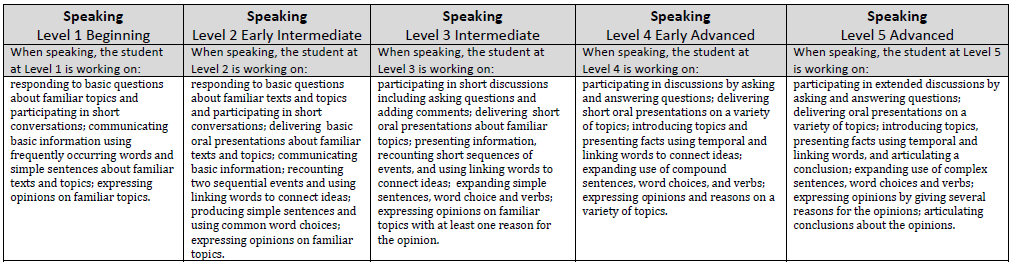 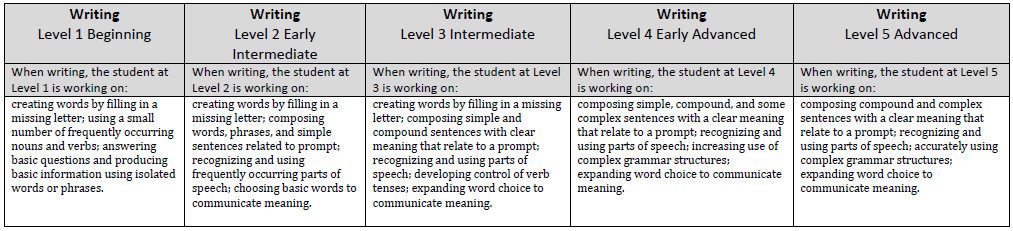 Grades 4-5: Performance Level Domain Descriptions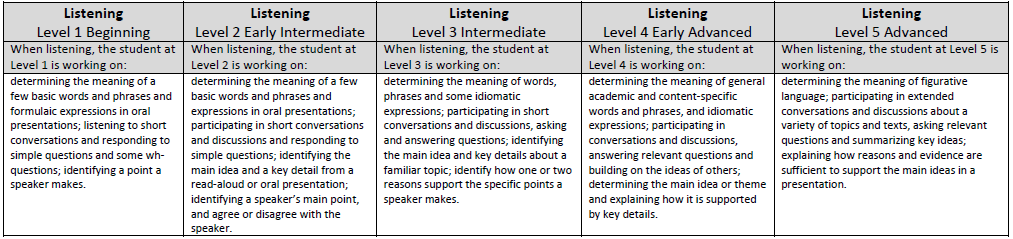 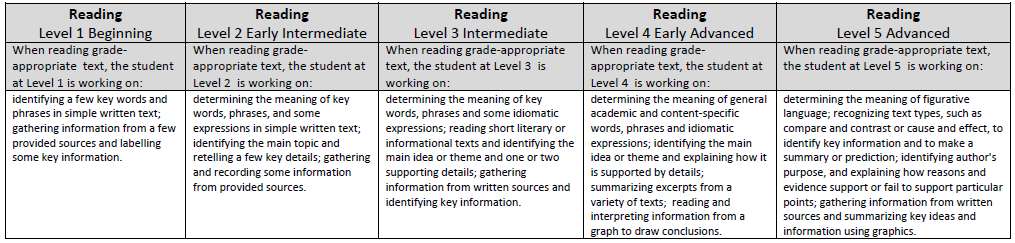 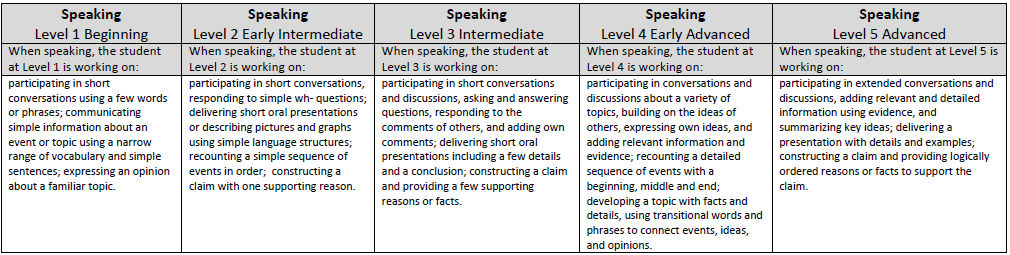 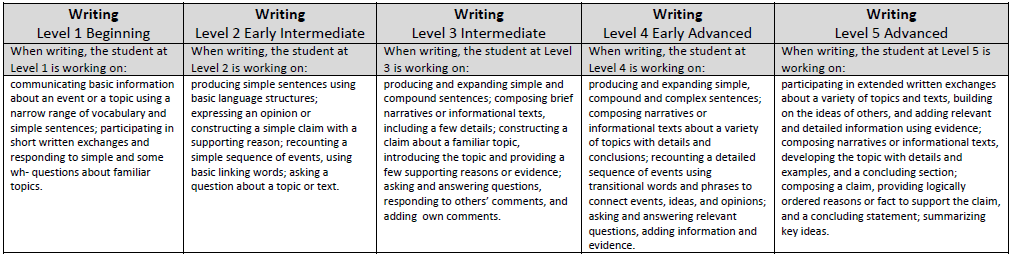 Grades 6-8: Performance Level Domain Descriptions

  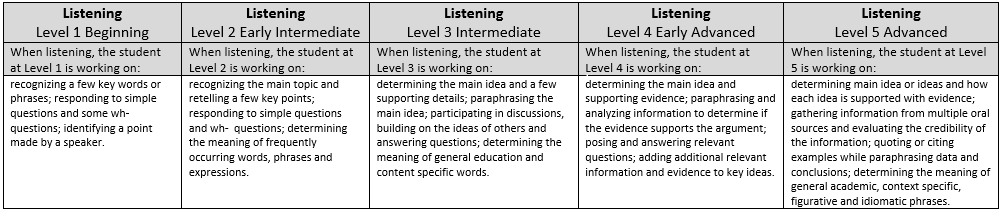 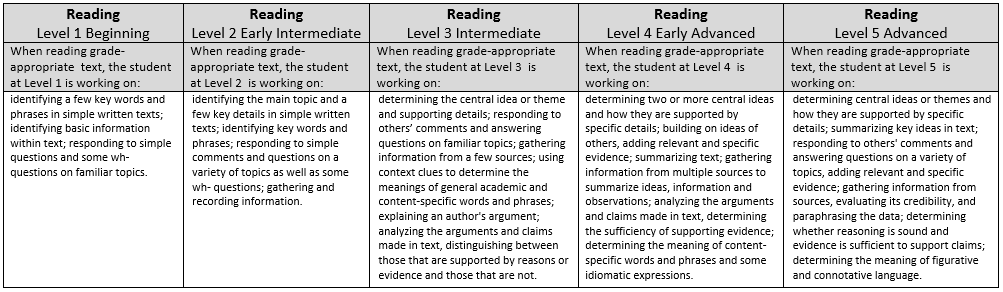 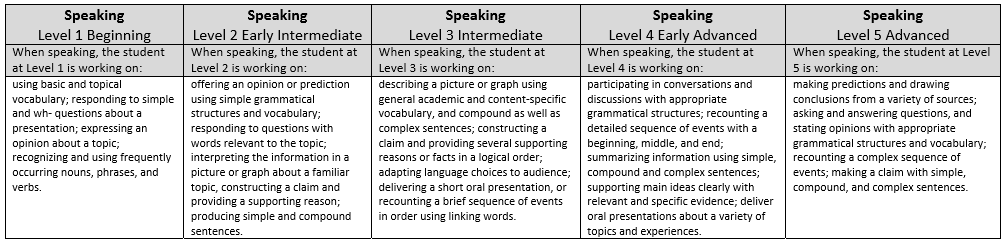 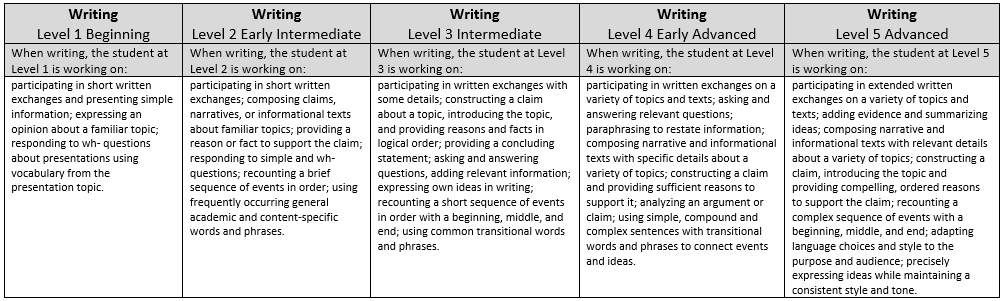 Grades 9-12: Performance Level Domain Descriptions
 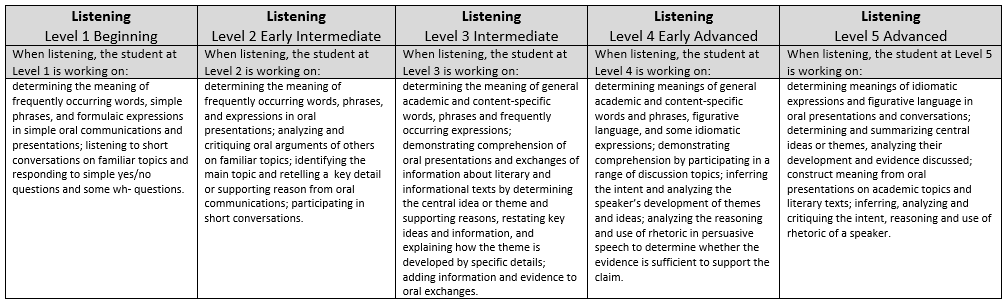 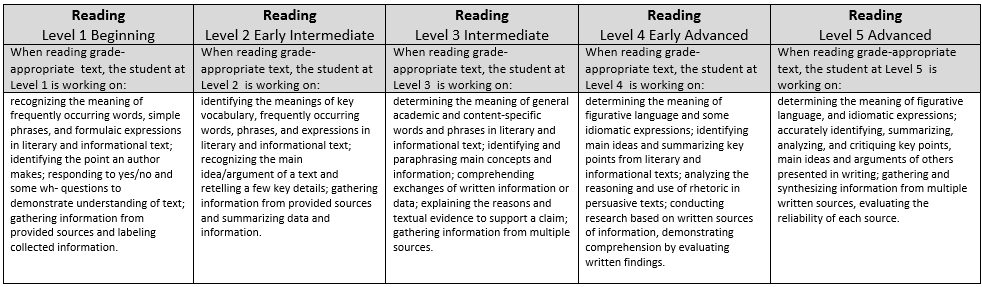 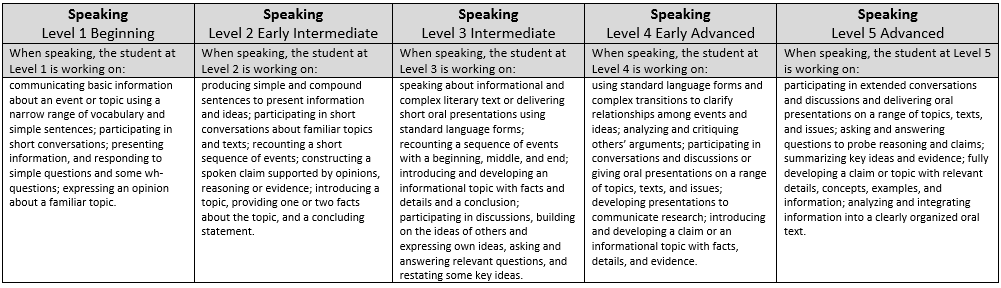 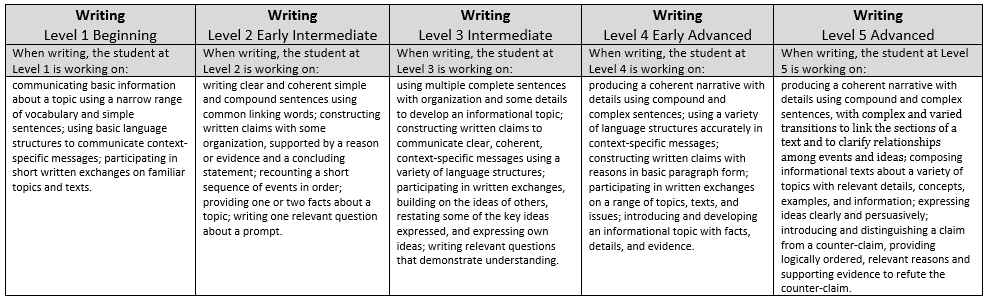 Student Name:Student Name:Student Name:SSID Number:SSID Number:Student Grade Level: School Year:School Year:School Name: Date Tested:Date Tested:District Name:Grade Band:□ Kindergarten □ Grade 1 □ Grades 2-3 □Grades 4-5 □Grades 6-8 □Grades 9-12□ Kindergarten □ Grade 1 □ Grades 2-3 □Grades 4-5 □Grades 6-8 □Grades 9-12Your Child’s Overall Proficiency DeterminationYour Child’s Overall Proficiency DeterminationOverall Proficiency Level DescriptionProficientStudents are Proficient when they demonstrate a level of English language skill necessary to independently produce, interpret, collaborate on, and succeed in grade-level academic tasks in English. This is indicated on the OELPS by earning Levels 4 or higher in all domains. Proficient students are not identified as English learners and do not receive English language development services.ProgressingStudents are Progressing when, with support, they are approaching a level of English language skill necessary to produce, interpret, and collaborate on grade-level academic tasks in English. This is indicated on the OELPS by scoring at least one domain score above Level 2 and at least one domain score below Level 4. These students are English learners and are eligible for English language development services.EmergingStudents are Emerging when they have not yet reached a level of English language skill necessary to produce, interpret, and collaborate on grade-level content-related academic tasks in English. This is indicated on the OELPS by scoring a Level 1 or Level 2 in listening, reading, writing, and speaking. These students are English learners and are eligible for English language development services.Proficiency Not DeterminedStudents receive a status of Proficiency Not Demonstrated when testing is stopped due to the student not participating. State policy determines whether a non-participant is eligible for English language development services.DomainLevel 1Level 2Level 3Level 4Level 5ListeningReadingWritingSpeaking